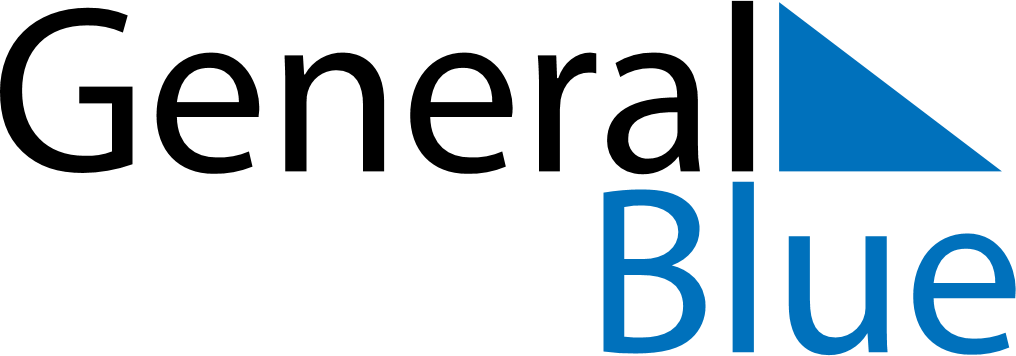 Quarter 2 of 2024Saint HelenaQuarter 2 of 2024Saint HelenaQuarter 2 of 2024Saint HelenaQuarter 2 of 2024Saint HelenaQuarter 2 of 2024Saint HelenaApril 2024April 2024April 2024April 2024April 2024April 2024April 2024SUNMONTUEWEDTHUFRISAT123456789101112131415161718192021222324252627282930May 2024May 2024May 2024May 2024May 2024May 2024May 2024SUNMONTUEWEDTHUFRISAT12345678910111213141516171819202122232425262728293031June 2024June 2024June 2024June 2024June 2024June 2024June 2024SUNMONTUEWEDTHUFRISAT123456789101112131415161718192021222324252627282930Apr 1: Easter MondayApr 15: Queen’s BirthdayMay 20: Whit MondayMay 21: Saint Helena Day